The Ox and the Fox in the BoxWord ListMatching Game 3x3 PuzzleThis is a more sophisticated form of “concentration” because it includes a self-check and hints on words that the learner doesn’t know.Preparation: Cut out the squares on the dotted lines only (don’t cut out the triangles).Play: match the words to their meanings, placing them together (the edges of their squares touching). Assemble the puzzle into a 3X3 square so that every word touches its definition. (There are lots of right ways to assemble the puzzle, since the words at the top and bottom of each column and both ends of each row also rhyme.)The fox sat in the box.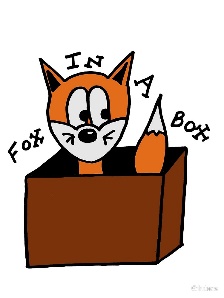 The box was next to an ox.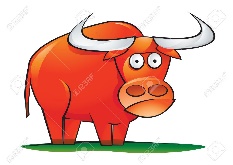 The ox gave the fox pox.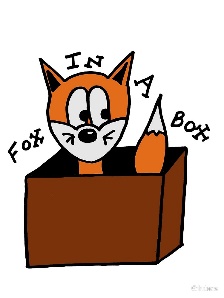 The ox vexes the fox, for he didn’t like being sick with pox.The ox felt bad. He pats the fox's back six times.6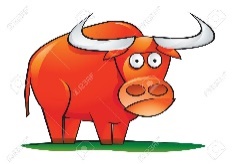 The fox was happy again.1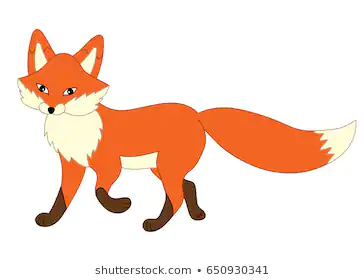 fox2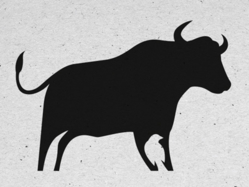 ox3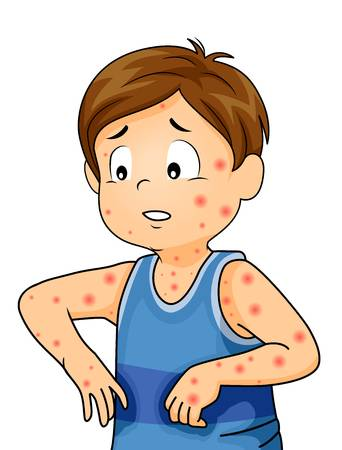 pox4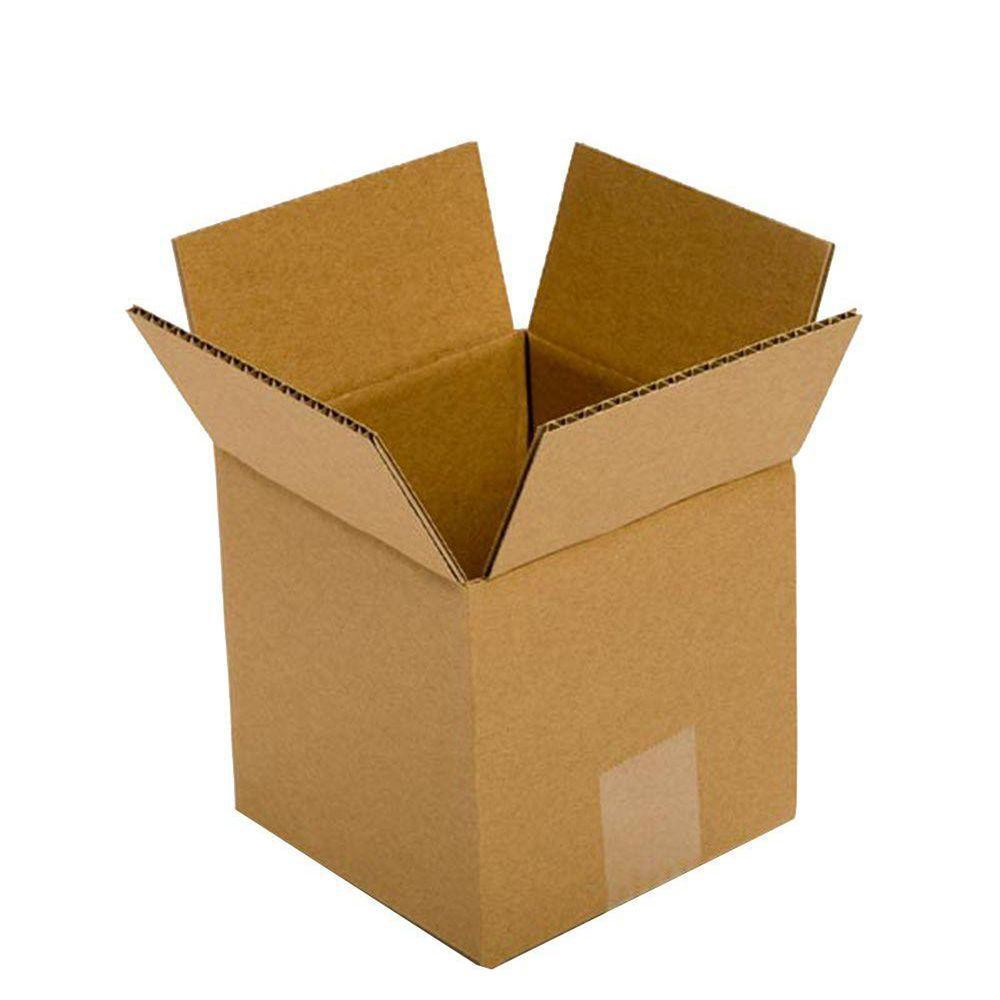 box5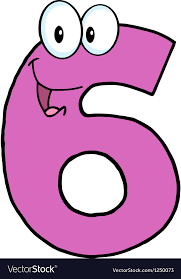 six6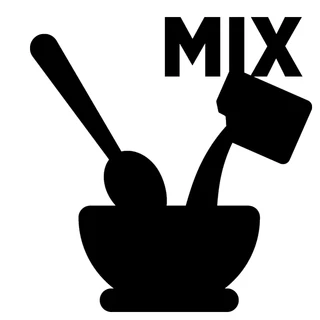 mix7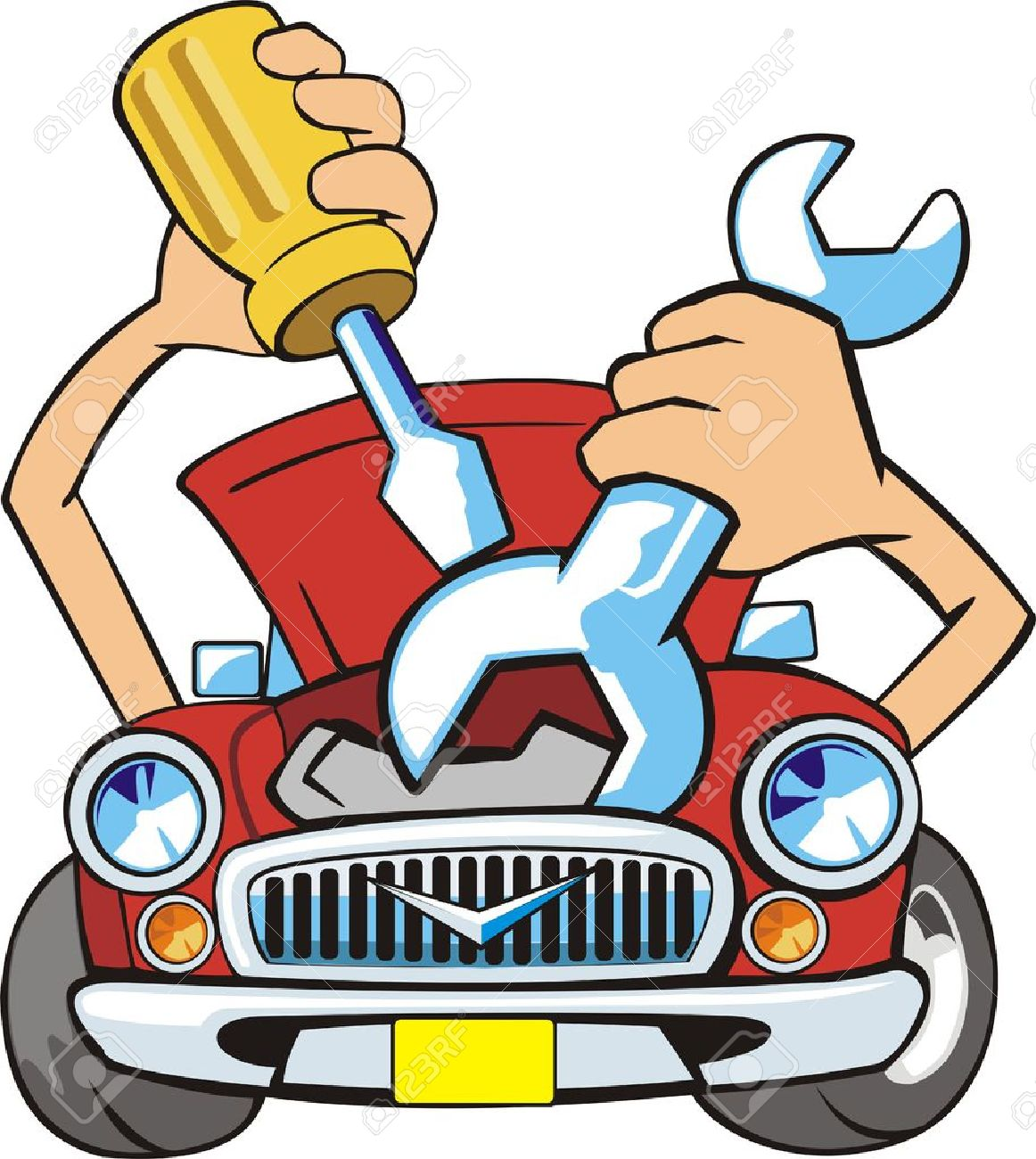 fix8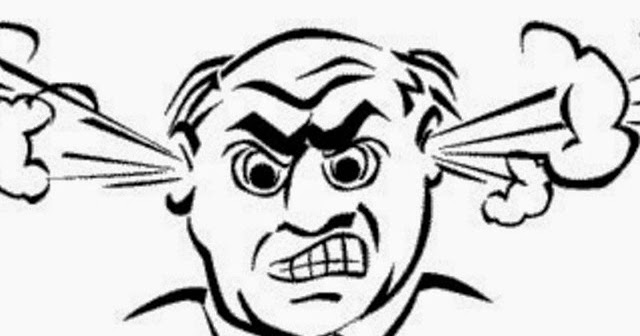 vex9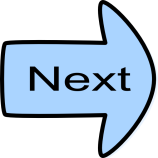 next10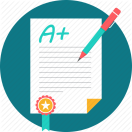 exam11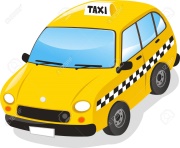 taxi12text6מלל                             faxfoxלתקןפקס                           oxboxלערבב             שור         textsixteenשועלסליחה                          taxivexקופסהמונית               examexact16 מבחן                   excuse mepoxלעצבן60                           nextsixמדויקהבא בתור            next tofixאבעבועותליד                                  sixtymix